Foster ProGrad FundraiserFoster High School ProGrad is partnering with TG’s to GO to raise money for the 2014 Senior Class Project Graduation Event to be held the night of Graduation. You can help support this effort by making a purchase and 20% will benefit us!APRIL 7th-APRIL 19th (excluding Sunday)TG’s to GO is located on Highway 90 near 359, next to Pier 36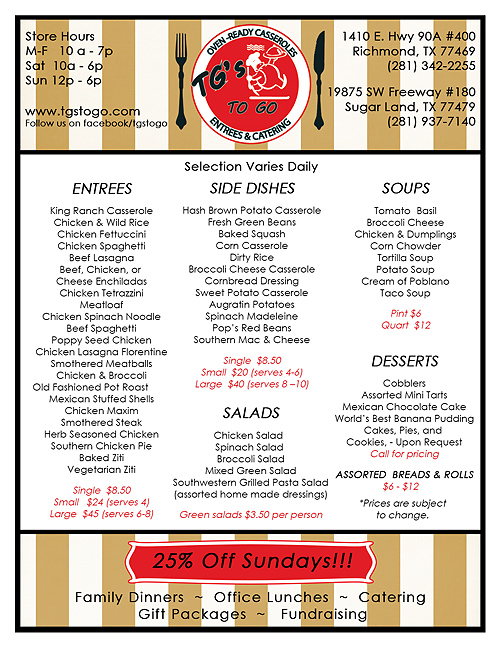 HomeCooked Meals to take with you!